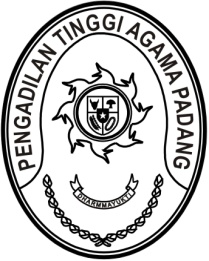 Nomor 	: 2897/PAN.PTA.W3-A/HK2.6/X/2023	            Padang, 26 Februari 2024Sifat	: BiasaLampiran 	:  - Hal	: Penerimaan dan Registrasi Perkara                     Banding Nomor 22/Pdt.G/2024/PTA.PdgKepada    Yth. Ketua Pengadilan Agama PadangAssalamu’alaikum Wr.Wb.Dengan ini kami beritahukan kepada Saudara bahwa berkas yang dimohonkan banding oleh Saudara:MERI NOFRIZA PUTRI BINTI ZAKRI sebagai Pembanding L a w a nWILLY MARDA PUTRA BIN MARDANUS Anwar sebagai TerbandingTerhadap Putusan Pengadilan Agama Padang Nomor 1316/Pdt.G/2023/PA.Pdg tanggal 10 Januari 2024 yang Saudara kirimkan secara elektronik melalui aplikasi e-court telah kami terima dan telah didaftarkan dalam Buku Register Banding Pengadilan Tinggi Agama Padang, Nomor 22/Pdt.G/2024/PTA.Pdg tanggal 26 Februari 2024.Demikian disampaikan untuk dimaklumi sebagaimana mestinya.                  WassalamPlh. Panitera,MasdiTembusan:Sdr. Meri Nofriza Putri Binti Zakri sebagai Pembanding;Sdr. Willy Marda Putra Bin Mardanus sebagai Terbanding;c.q. Pengadilan Agama Padang.